OBJECTIVE: Graduated (3.85/4.0 GPA) with exceptional technical and communication skills looking for an opportunity in the fields of IT. Hard-working, minute attention to detail with proven organizational expertise, a dedicated team player who can be relied upon to help company to achieve its goals.ROFESSIONAL EXPERIENCESUMMARY:Acted as skilled liaison between the technical team, management and the business users. Successful in conflictExceptional analysis skills with an ability to transform the needs of business users and stakeholders into functional/technical requirements.Conducted daily stand up meetings within the time box of 15 minutes with team members and provide any assistance if needed and solve the impediments of team members.Played a major role in initializing the product backlog and decompose the higher priority Product backlog items according to the team members by making sprint backlog.Leads and facilitates critical team level agile scrum ceremonies including sprint planning, backlog grooming, sprint demos, retrospectives, daily stand-ups, etc.Track the team velocity, sprint, and release burn down charts and scrum-board.Certified Scrum MasterSkilled in providing effective leadership in fast paced, dead line driven environments with outstanding oral, written, presentation and communication skills.Business and Functional Knowledge in the field of Retail, Finance, and eLearning industries Working knowledge of tools like JIRA, ALMExperienced working in Agile environmentExposure to Selenium and QTP Automation toolExperienced in Data Validation and Back end testing of databases to check the integrity of data. Used SQL Queries to retrieve data from database.Experienced in working with Architects, Business Analysts and other project stake holders toestimate, plan and execute various tests on Application and coordinated UAT for sign-offsVery good understanding of entire Software Development Life Cycle (SDLC) and Testing Life Cycle.Well experienced in developing Test Plans, Test Execution, Defect Tracking, and Report Generation.Have an in-depth knowledge of contemporary QA/test principles, methodologies, and techniques in regards to black box testing and regression testing.Self-starter with Solid analytical and trouble shooting skills backed up by capability to work independently as well as a team member collaborating with other testers to resolve technical and end-user issues to achieve project quality goalsAbility to multi-task, shift gears quickly, work independently and collaboratively, adapt easily to shifting priorities, process changes, and schedule changesExcellent verbal and written communications; ability to explain issues clearly and concisely and establish effective working relationshipsTechnical Skills:Platforms 		Windows 7/8/10/XP, Mac OSX, and LinuxMobile Platforms	iOS, Android OSProgramming		HTML, XML and CSS, Python, RDatabase		MS SQLTest Automation	Selenium, QTPTools			HP ALM/ HP Quality Centre, Microsoft Azure, TableauBug Tracking		Jira and BugzillaBrowsers		MS Internet Explorer, Mozilla Firefox, Chrome, SafariWeb Testing Tools	Firebug, IE Developer ToolbarPROFESSIONAL EXPERIENCE:Qualitest				 						Aug 2019 to Apr 2020Senior QA Engineer: Austin, TxClient: GoogleResponsibilities:Review requirements, specifications and technical design documents with business owners to provide timely and meaningful feedbackCreate detailed, comprehensive and well-structured test plans and test casesEstimate, prioritize, plan and coordinate testing activitiesIdentify, record, document thoroughly and track bugsPerform thorough regression testing when bugs are resolvedDevelop and apply testing processes for new and existing products to meet client needsInvestigate the causes of non-conforming software and train users to implement solutionsTrack quality assurance metrics, like defect densities and open defect countsStay up-to-date with new testing tools and test strategiesConduct post-release/ post-implementation testingParticipated in Sprint Planning and Sprint Retrospective meetings.Attend 3 Amigo meetings to provide estimates and to gain understanding of requirements.Participated in daily standup meetings.Used Jira for defect life cycle.Information Control Corporation 						June 2019 to Aug 2019Senior QA Engineer: Columbus, OHClient: L Brands Product : Warehouse Management System (Tech Update Platform)Responsibilities:Ensure all assigned products are tested for functionality, exceptions and regressionTesting of the entire process including reports and back-end data validation.Worked with development team and subject matter experts to develop a thorough understanding of the functional requirement as well as the design specificationParticipate in daily defect triage meetings and lead the same from offshore.Participated in test execution - system testing, Regression testing, Defect retests..Execution of test scripts in testing environment, in accordance with the test methodologyPrepare, schedule and track all testing activities and report to the Quality ManagerPrepare reports on testing during test execution phase using ALMConduct and Participate in the standup calls, grooming sessions, sprint planning and retrospective meetingsTracked team’s velocity using Sprint Burn Down charts and help them achieve optimum velocity. Created the Definition of Done for the entire Scrum process and Acceptance Criteria for specific user stories.coordinating with offshore teamsEverest Technologies 								October 2018 to April 2019Senior QA Engineer: Columbus, OHClient: Abercrombie and Fitch Product : NL DC Inventory Flexibility, Wholesale/ Franchise, DDPResponsibilities:Ensure all assigned products are tested for functionality, exceptions and regressionTesting of the entire process including reports and back-end data validation.Worked with development team and subject matter experts to develop a thorough understanding of the functional requirement as well as the design specificationExecuted Automation Scripts created using Selenium / QTP and analyzed test report for any potential defects Participate in daily defect triage meetings and lead the same from offshore.Participated in test execution - system testing, system integration testing, UAT support, Regression testing, Defect retests.KT of new joinees and the automation team on project and bring them to the speed of the project.Daily reporting of the project status to all the stake holders.Participate in requirements definition / review meetings and analyzed the user / business requirements and functional specification documents.Execution of test scripts in both the testing and production environment, in accordance with the test methodologyPrepare, schedule and track all testing activities and report to the Quality ManagerPrepare reports on testing during test execution phase using JIRACoordinate with project leads for defect fixes and releases.Analyzed the business case for the project to understand the consumer requirements.Played a major role in product backlog grooming to attempt and decompose the higher priority Product backlog items according to the team members.Facilitated meetings with clients and a group of business partners to identify the needs and requirements of the new system, prioritized and organized these requirements in a systematic fashion, evaluated and compared potential solutions.Planned the UAT testing, test plans, test cases and worked with the Product Owner for UAT test execution.		      Perficient Inc. 								Jan 2018 to September 2018QA Engineer: Columbus, OhClient: Caterpillar-eCommerceResponsibilities:Ensure all assigned products are tested for functionality, exceptions and regressionTesting of the entire process including reports and back-end data validation.Involved in User Acceptance Testing, System and Integration testing.Involved in Integration testing between company’s WCS and OMS applicationWorked with development team and subject matter experts to develop a thorough understanding of the functional requirement as well as the design specificationExecuted Automation Scripts created using Selenium and analyzed test report for any potential defects Participate in requirements definition / review meetings and analyzed the user / business requirements and functional specification documents.Execution of test scripts in both the testing and production environment, in accordance with the test methodologyPrepare, schedule and track all testing activities and report to the Quality ManagerPrepare reports on testing during test execution phase using JIRACoordinate with project leads and team leads for defect fixes and releases.Blupastel Inc. 									June 2014 to Dec 2017QA Engineer: San Francisco, CASan Francisco, CA										Responsibilities:Develop Testing Plans for each assigned ProductEnsure all assigned products are tested for functionality, exceptions and regressionTesting of the entire process including reports and back-end data validation.Involved in User Acceptance Testing, Usability testing.Involved in UI testing, System and Integration testing.Worked with development team and subject matter experts to develop a thorough understanding of the functional requirement as well as the design specificationParticipate in requirements definition / review meetings and analyzed the user / business requirements and functional specification documents.Manage functional test plan, ensure requirements traceability in the documentation of test casesExecution of test scripts in both the testing and production environment, in accordance with the test methodologyCompile and track product issues from internal and external product stakeholders, escalate unresolved issues to appropriate personnelProduce release documentation for all assigned productsPrepare, schedule and track all testing activities and report to the Quality ManagerInvolved in walk-through and defect review meetings periodically.Prepare reports on testing during test execution phase using JIRACoordinate with project leads and team leads for defect fixes and releases.Discussion with Scrum Master and team members in product backlog grooming to attempt and decompose the higher priority Product backlog items according to the team members.Track and communicate team velocity, sprint, and release progress with team lead and scrum master.Educational QualificationMBA/PGDM - Marketing – IISD, India - 2014BBA – New York State University, USA - 2006 B.COM – Calcutta University, India, INDIA -2002CertificationCertification course in Information Technology from CMC IndiaCertified Scrum MasterWORK AUTHORIZTIONUS CitizenName:  Audrija JaiswalE- Mobile: (469)294-4085mail: hiaudri@gmail.com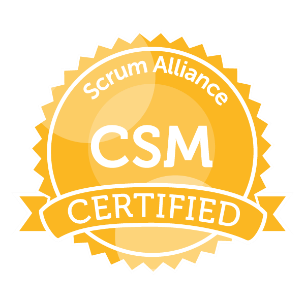 